STATISTIKA FINANCOVÁNÍ BYDLENÍ České bankovní asociace Srpen 2020: Co červenec neuvaří – srpen nedopeče. Platilo i pro hypoteční trh!---IndexRPSN ČBAIndexRPSN ČBA (průměrná RPSN) podle statistiky ČNB byl za srpen u hypotečních úvěrů na bydlení 2,29 %. Oproti červenci 2020 klesla průměrná RPSN o 0,08 procentního bodu. V srpnu 2019 byla 2,77 %, tudíž v srpnu 2020 došlo k ročnímu snížení o 0,48 procentního bodu. To představuje snížení měsíční splátky u průměrné hypotéky o více než 1 100 Kč.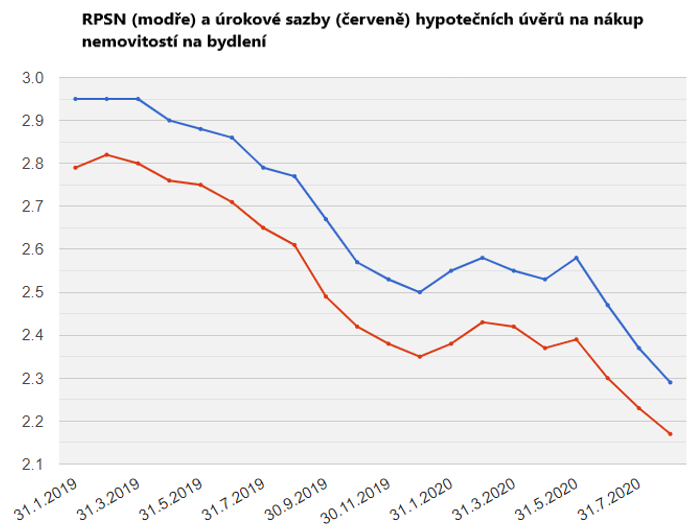                                                                        (Zdroj: Statistika ARAD, ČNB)Vladimír Staňura, hlavní poradce ČBA:RPSN stále klesá, ale mám za to, že tento pokles se už brzy zastaví. Na trhu je obrovské množství peněz. To je dáno několikaletou intervencí ČNB ve snaze udržet inflační cíl 2 %, oslabit korunu a podpořit tak ekonomiku. Přestože tyto intervence už dávno ustaly, na trhu je obrovské množství peněz. K tomu je zapotřebí připočíst zadlužování státu a vysoké schodky státního rozpočtu. To vše vytváří inflační očekávání, které časem povede k růstu úrokových sazeb. Ostatně sazby na mezibankovním trhu už pomalu rostou. To znamená, že rostou i sazby, za které se banky refinancují nebo od kterých odvozují cenu peněz, když „naceňují“ hypoteční úvěry. Jinými slovy, zmenšuje se prostor pro banky pro snižování RPSN hypotečních úvěrů.---Nové úvěry na bydlení Skutečně nové hypoteční úvěry na bydlení od bank a stavebních spořitelen dosáhly v srpnu 2020 celkového objemu 17 mld. korun. To je o 2,6 mld. korun (o 11,2 %) méně než v červenci 2020. Přesto je to o 4 mld. korun (o 30 %) více než v srpnu 2019. 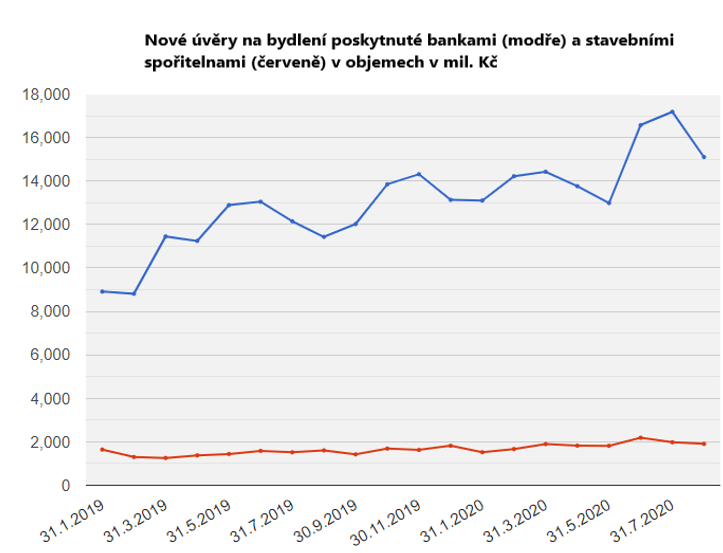                                                                                                (Zdroj: Statistika ARAD, ČNB)Vladimír Staňura, hlavní poradce ČBA:Pokud se někomu zdá, že srpen byl slabým měsícem, protože objemy prodejů byly o 11,2 % nižší než v červenci, tak ho musím vyvést z omylu. Už jenom srovnání se srpnem v loňském roce je velmi výmluvné, protože letošní srpen byl o 30 % vyšší než ten v r. 2019. Pokud zůstanou prodeje na úrovni posledních 3 měsíců, máme před sebou zcela rekordní rok. Možná historicky nejsilnější rok. S ohledem na probíhající koronavirovou anabázi jsou tyto výsledky až neuvěřitelné. To je podivuhodné také proto, že letní měsíce tradičně bývají slabšími. Tady bych si zaspekuloval s tím, že v létě bývají lidé na dovolené. Letos jsme byli doma, a tak jsme se věnovali více jiným věcem než moři. Např. bydlení.Nejsilnějším tahounem vysokých prodejů ovšem zůstává nadále velmi nízká RPSN a úrokové sazby.Refinancování úvěrů na bydleníRefinancování hypotečních úvěrů od bank a stavebních spořitelen (tj. přechod k jiné bance) za srpen zůstává na vysoké úrovni a dosáhlo 3,5 mld. korun, tj. stejně jako v červnu a červenci. Pro srovnání: měsíční průměr refinancování byl v loňském roce 2,4 mld. korun.Vladimír Staňura, hlavní poradce ČBA:V příštích měsících se dá očekávat, že při nízkých RPSN hypotečních úvěrů bude objem refinancování zůstávat vysoký, což ostatně poslední měsíce zcela jasně prokázaly. Refinancování je pro spotřebitele dobrý způsob, jak si zlevnit svou hypotéku.*Pozn. k metodice: Jedná se o nové, refinancované, refixované či konsolidované úvěry od bank i stavebních spořitelen celkem.